Приложение №1к региональным требованиям к профессиональной деятельности педагогических работников при аттестации на квалификационные категории                                                                                                                                                                                                    по должности «учитель» (начальные классы)Технологическая карта урока ФИО учителя: Н. А. АлиеваКласс:  2УМК: школа РоссииПредмет: русский языкТема: предлог как часть речи. Роль предлогов в речи.Тип урока: открытие нового знания.Место и роль урока в изучаемой теме: Раздел Части речиЦель: организовать деятельность, направленную на овладение  нового понятия – предлог  и его особенностей.Планируемые результатыХод урокаПриложение №1 Лист самооценки ученика(цы)_________________________________________Приложение №2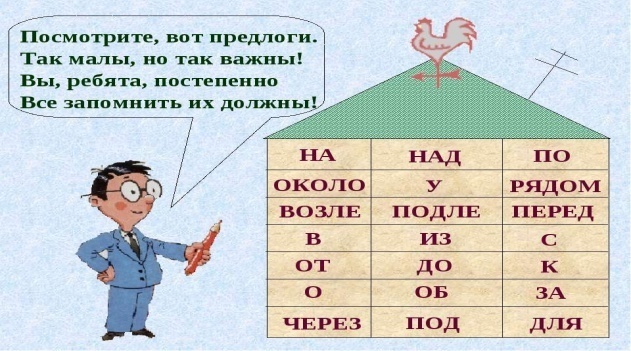 Приложение №3Задание на первичное закрепление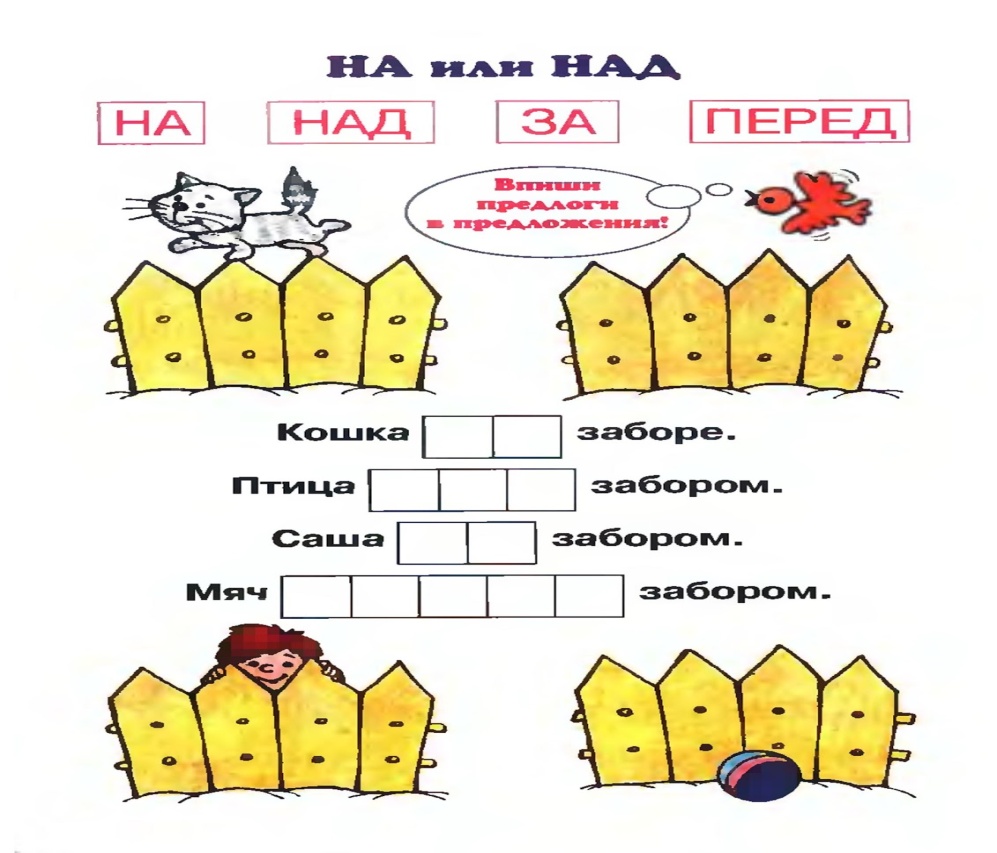 Где находится щенок?  Напиши предлог.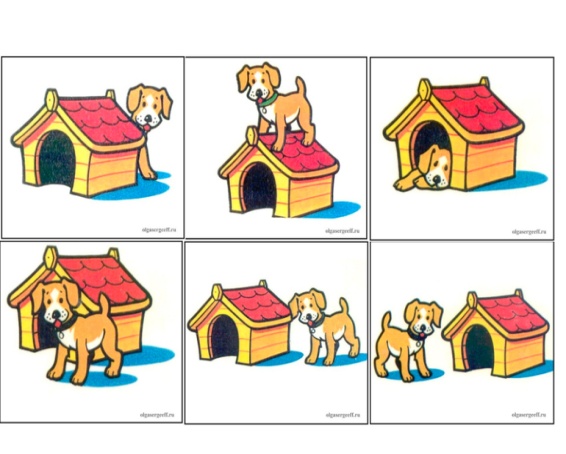 Предметные знания, предметные действияУУДУУДУУДУУДПредметные знания, предметные действиярегулятивныепознавательныекоммуникативныеличностныеформулирует определение понятия; распознаёт предлоги среди других частей речи; раздельно пишет предлоги с другими словами.Определяет цельПланирует деятельность по достижению поставленной целиКонтролирует правильность выполнения заданияУчаствует в оценивании собственной деятельностиОтвечает на простые вопросы учителя, находит нужную информациюСравнивает  предметы, объекты: находит общее и различиеКлассифицирует объекты по выделенным существенным признакамАнализирует, обобщает информацию, работает с текстом, находит аргументыВыдвигают гипотезыУчаствует в диалоге;Участвует в работе группы,  высказывает свою точку зренияПроявляет уважение к товарищу, к учителюАктивно осваивает роль ученика     **Название        этапа урокаЗадача, которая должна быть решена(в рамках достижения планируемых результатов урока)Формы организации деятельности учащихся Действия учителя по организации деятельности учащихся Действия учащихся (предметные, познавательные,регулятивные)Результат взаимодействия учителя и учащихсяпо достижению планируемых результатов урокаДиагностикадостижения планируемых результатов урока1Организационный моментОсваивает роль  ученикаПовышение мотивации к обучениюДети слушают, демонстрируя полную готовность к уроку.Встали все у парт красиво,Поздоровались учтиво.Тихо сели, спинки прямо.Вижу, класс наш хоть куда.Мы начнём урок, друзья!Я уверена сегодня в вас, в ваших знаниях, мой класс!Проявляют интерес к  познанию предметного материалаАкцентировано  внимание детей, настроены на успешную деятельность2Актуализация знаний и выход на темуСамоопределение к деятельности (вызов)Сравнивают объекты, выделяют существенные признаки, делают выводРаботают в группеПроявляют уважение к товарищамФормулируют затруднениеВыдвигают гипотезыОпределяют части речиКонтролируют правильность  выполнения заданияДети отвечают на вопрос по предложенному заданию на слайде. (прочитать: 1) лес, весна,  пришла                             2) деревьях, набухли, почкиОтвечают на вопрос Что это? Объединяются  в четвёрки и выполняют задание:Из слов каждой строчки составьте предложения, не меняя форму слов.Над словами укажите известные части речи. После совместной работы дети формулирую затруднения, затем выдвигают гипотезы о том, как можно преодолеть затруднения.Используют свои рассуждения и читают полученные предложения, определяют части речи и доказывают свои рассуждения.Называют  слова, в которых нельзя определить  часть речиПредлагаю задание, спрашиваю о возникших затрудненияхПредлагаю предположить как можно выйти из трудной ситуации, предлагаю использовать предложенные варианты решения затруднений и прочитать полученные предложения.Предлагаю выделить слова, в которых невозможно  определить часть речи.Выписываю на доске В, НА и предлагаю сформулировать тему урокаПроявляют активность в обсужденииСформулирована тема урокаПроизведено доказательство выдвинутых гипотез3Целеполагание и планирование действий по их достижениюОпределяет цельПланирует деятельность по достижению поставленной целиДети продолжают фразы:Что…Каково….Как….Какие ….Распознаю….Нахожу….Правильно …..Предлагаю продолжить фразы, чтобы сформулировать  собственную цель и спланировать деятельность по их достижению, я записываю в форме: Даю определение…Распознаю в текстеОтличают от других частей речиПравильно пишу…Проявляют активность в диалогеУчаствуют в обсуждении  критериев для  самооценки Называют цельПредлагают действия для достижения сформулированной целиЛестница успехаЭто легко!Умею неплохоУмею плохоНе умеюДетям предлагается определить границы знания незнания по данной теме4Практическая деятельность обучающихся по открытию  новых знанийнаходит нужную информациюСравнивает  предметы, объекты: находит общее и различиеКлассифицирует объекты по выделенным существенным признакамАнализирует, обобщает информацию, работает с текстом, находит аргументыКонтролируют выполнение данного заданияДети работают по собственному плану и предложенным заданиям:1.В предложенном тексте найти определение части речи предлог.2. В этом же тексте подчеркните только предлоги.3. Прочитайте письмо к героям урока и найдите ошибки. Подумайте, в чем заключалась ошибка автора.Сформулируйте правило правописания предлогов с другими словами.4. Напишите ответ автору письма, вставив пропущенные предлоги.5. Сравните свои выводы с текстом учебника с.109-110 (задания 1,3), с образцом письма, находящемся на рабочем столе компьютера учителя (задание 2,4)5. Оцените правильность выполнения заданий в листе самооценки Предлагаю детям последовать по собственному плану и выполнить задания в роли Шерлока Холмса и Доктора Ватсона в парах. (предлагаю перечень заданий, отражающий овладение новыми знаниями в соответствии с поставленными целями и планом действий)Предлагаю оценить результаты практической деятельности по листу самооценки (приложение №1)Предлагаю учащимся интересные сведения о предлогах (приложение №2)Участвуют в практической деятельности, направленной на достижение поставленных целей Работают по плану, формулируют, делают выводы, Сравнивают, контролируют, оценивают5Первичное закрепление новых знанийРаспознает предлог в текстеВыбирает из предложенных по смыслу и вставляет в пропущенные клеткиАргументирует свой ответВыбирают предлог и аргументируют свой выборЯ предлагаю задание, дети должны вставить предлог из имеющихся вариантов и обосновать свой ответ.  (приложение №3)Дети активно участвуют в выборе и доказательствеДелает осознанный выбор и обосновывает свою точку зренияПо завершении работы диагностика первых результатов:Вставьте пропущенные слова:…..- часть речи, которая………. в предложении2.прием «Верно-неверно»Если согласны с моим написанием слов  поставьте +, если нет -:«НАОБЛАКЕ, В лесу, усобаки, для вас, перед домом, накрыше»3.Выбрать и вставить верный предлог в предложение: Сегодня (в, перед,на, у) нас замечательный урок.Проверяем по образцу и результат фиксируем в листе самооценки6РефлексияОценивает свою деятельность в соответствии с поставленными целямиВыставляет отметку по предложенным критериямДети работают с листами самооценки, предложенными критериями, участвуют в диалоге и отмечают результат по овладению предметным содержанием на лестнице успехаПредлагаю посчитать набранное количество баллов  в листе самооценки и перевести в отметку.Предлагаю аргументировать отметку и далее поставить стикер на той ступени лестницы успеха.Активные участники диалогаИспользуют новые знания,Оценивают, аргументируют, анализируют, делают выводЭто легко!Умею неплохоУмею плохоНе умею7Домашнее заданиеСамостоятельно демонстрируют уровень овладения содержанием материалаДети работают дома с предложенным текстомРаздаю текст с заданием «Подчеркнуть предлоги»:Дети гуляли … лесу. 2. Весной  птицы летят …. Юга …. север, а осенью -  …. Севера … юг. 3. Лебеди летели … морем. 4. Хлеб пекут … муки. 5. Мы читали книгу …. животных. 6. Апрель ….водой, май ….травой.Самостоятельно выполняют работуПрименяют полученные знанияЭтап урокаПроверяемые уменияСамооценкаПрактическая деятельность обучающихся по открытию  новых знаний1. Формулирую определение понятия.                                                                                                    1 балл                 Практическая деятельность обучающихся по открытию  новых знаний2.  Подбираю  предлоги.                                                                                   1 баллПрактическая деятельность обучающихся по открытию  новых знаний3.Нахожу предлоги  в тексте.                             1 балл        Пишу предлоги  отдельно от слов.               1 балл    Подбираю предлоги.                                        1 балл    Пишу аккуратно, без ошибок.                        1 баллПервичное закрепление новых знанийВерно составил(а) определение предлога                  1 баллВерно вставил(а) предлог, предлог написан верно   2 баллаВсего  набрано баллов  Максимальное количество возможных баллов                    9 баллов              балловВсего  набрано балловОтметка - 